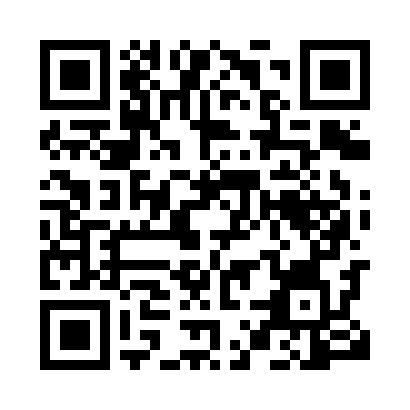 Prayer times for Andac, SlovakiaWed 1 May 2024 - Fri 31 May 2024High Latitude Method: Angle Based RulePrayer Calculation Method: Muslim World LeagueAsar Calculation Method: HanafiPrayer times provided by https://www.salahtimes.comDateDayFajrSunriseDhuhrAsrMaghribIsha1Wed3:175:2812:455:498:0310:052Thu3:145:2712:455:508:0410:073Fri3:125:2512:455:518:0610:104Sat3:095:2312:455:528:0710:125Sun3:065:2212:455:528:0810:156Mon3:035:2012:455:538:1010:177Tue3:015:1912:455:548:1110:208Wed2:585:1712:455:558:1310:229Thu2:555:1612:455:568:1410:2510Fri2:525:1412:455:578:1510:2711Sat2:505:1312:445:578:1710:3012Sun2:475:1212:445:588:1810:3213Mon2:445:1012:445:598:1910:3514Tue2:415:0912:446:008:2110:3715Wed2:395:0812:446:018:2210:4016Thu2:365:0612:446:018:2310:4217Fri2:335:0512:456:028:2510:4518Sat2:305:0412:456:038:2610:4719Sun2:285:0312:456:048:2710:5020Mon2:285:0212:456:048:2810:5221Tue2:275:0112:456:058:3010:5422Wed2:274:5912:456:068:3110:5523Thu2:264:5812:456:068:3210:5524Fri2:264:5712:456:078:3310:5625Sat2:264:5712:456:088:3410:5726Sun2:264:5612:456:088:3510:5727Mon2:254:5512:456:098:3610:5828Tue2:254:5412:456:108:3710:5829Wed2:254:5312:466:108:3910:5930Thu2:254:5212:466:118:4010:5931Fri2:244:5212:466:128:4111:00